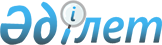 О заключении Меморандума о взаимопонимании между Правительством Республики Казахстан и компанией "BAE Sistems Public Limited Company"Постановление Правительства Республики Казахстан от 14 ноября 2000 года N 1714

      Правительство Республики Казахстан постановляет: 

      1. Одобрить Меморандум о взаимопонимании между Правительством Республики Казахстан и компанией "BAE Sistems Public Limited Company" (далее - Компания). 

      2. Министерству транспорта и коммуникаций Республики Казахстан с участием Министерства иностранных дел Республики Казахстан провести переговоры с Компанией о заключении вышеуказанного Меморандума. 

      3. Поручить Идрисову Ерлану Абильфаизовичу - Министру иностранных дел Республики Казахстан заключить от имени Правительства Республики Казахстан Меморандум о взаимопонимании между Правительством Республики Казахстан и компанией "BAE Sistems Public Limited Сомраnу", разрешив ему вносить в проект Меморандума изменения и дополнения, не имеющие принципиального характера. 

      4. Настоящее постановление вступает в силу со дня подписания. 

 

     Премьер-Министр   Республики Казахстан 



 

                                 Меморандум 

             о взаимопонимании между Правительством Республики и 

               компанией "BAE Sistems Public Limited Company" 



 

      Правительство Республики Казахстан и Компания "BAE Sistems Public Limited Сомраnу", именуемые в дальнейшем - Сторонами, 

      стремясь установить принцип сотрудничества в целях развития и реализации программ в сферах гражданского аэрокосмического сектора и обороны Республики Казахстан, 

      учитывая достигнутые положительные договоренности в результате состоявшихся 5 сентября 2000 года переговоров между Президентом Республики Казахстан и руководством компании "BAE Sistems Public Limited Company" по совместному сотрудничеству в целях совершенствования и реализации программ авиационной безопасности, создания совместных компаний по лизингу и техническому обслуживанию, предназначенных для обновления и модернизации потенциала казахстанской гражданской авиации, создания совместных предприятий, приобретения Республикой Казахстан Системы Интегрирования Воздушной Обороны, 

      Стороны согласились о нижеследующем: 



 

                               Статья 1 

      Стороны согласились рассмотреть возможность создания совместных предприятий для реструктуризации системы технического регулирования гражданской авиации в Республике Казахстан                              Статья 2     Стороны совместно разрабатывают Рамочные документы для создания совместных предприятий, которые состоят из:     бизнес составляющей этих компаний;     законодательного и финансового режима, в котором они будут работать;     организационной структуры, роли и ответственности различных сторон;     оценки операционных затрат;     оценки основных факторов риска, влияющих на потенциальную работу этих компаний;     взгляда на требования по техническому управлению;     в случае создания компании по лизингу самолетов - резюме предполагаемого портфеля основных средств, механизмов их получения;     обзора вариантов финансирования. 



 

                                Статья 3 



 

      Стороны со дня подписания настоящего Меморандума о взаимопонимании в течение одного месяца обсудят Рамочные документы создаваемых совместных предприятий. 



 

                               Статья 4 



 

      Стороны со дня подписания настоящего Меморандума в течение одного месяца проведут совместные переговоры по реализации программы реструктуризации системы технического регулирования гражданской авиации Республики Казахстан с целью завершения реструктуризации через шесть месяцев со дня подписания Меморандума. 



 

                               Статья 5 



 

      В соответствии с пониманием, достигнутым между Правительством Республики Казахстан и компанией "BAE Sistems Public Limited Сомраnу", и в зависимости от успешных переговоров относительно контрактов и финансирования, Правительство Республики Казахстан намерено рассмотреть предложение компании "BAE Sistems Public Limited Company" по приобретению Системы Интегрированной Воздушной Обороны, состоящей из: 

      региональной Воздушной Академии, которая будет создана в Казахстане; 

      интегрированной Системы Командования и Контроля; 

      инфраструктуры для Воздушной Академии и Интегрированной Системы Командования и Контроля. 



 

                               Статья 6 



 

      Разработанная оборонная программа отвечает интересам национальной безопасности Республики Казахстан и включает в себя: 

      защиту южной границы Казахстана радарами воздушной обороны дальнего действия; 

      радары берегового наблюдения для покрытия зоны экономических интересов Казахстана на Каспийском и Аральском морях; 

      соответствующие Региональные Операционные и Национальные Операционные Центры; 

      соответствующие системы командования и контроля; 

      изучение Требований к Обучению для Воздушной Академии; 

      центр технического обслуживания для Президентского Самолета; 

      светотехническое оборудование для одной военно-воздушной базы в Казахстане. 



 

                               Статья 7 



 

      Стороны рассмотрят предложение о возможности создания Региональной Воздушной Академии в Республике Казахстан. 



 

                               Статья 8 



 

      Стороны со дня подписания настоящего Меморандума в течение шести месяцев подтвердят свои намерения провести переговоры по оборонной программе. 



 

                               Статья 9 



 

      Стороны в дальнейшем намерены развивать свои отношения, выходящие за рамки вышеуказанных программ, с целью стратегического партнерства и проводить встречи через каждые шесть месяцев для обсуждения дальнейшего продвижения этих программ и других деловых возможностей в гражданском и военном секторах, а также разработки и развития новых проектов. 



 

                               Статья 10 



 

      Стороны намерены также совместно сотрудничать и разрабатывать социально-экономические программы, наиболее выгодные для Республики Казахстан. 



 

                               Статья 11 



 

      Стороны в целях реализации программ в сфере гражданского аэрокосмического сектора и обороны Республики Казахстан совместно разработают варианты их финансирования и привлечения для этих целей инвестиций. 

      Стороны дополнительно создадут совместную рабочую группу, а также заключат дополнительные Соглашения по вопросу финансирования указанных выше программ. 



 

                               Статья 12 



 

      Предоставляемая Сторонами информация как в устном, так и в письменном виде, будет считаться конфиденциальной, и использоваться в целях реализации настоящего Меморандума в соответствии с требованиями законодательства Сторон. 

      Стороны не разглашают конфиденциальную информацию о существовании, а также реализации настоящего Меморандума. 

      Информация, передаваемая одной Стороной другой Стороне, может передаваться третьей Стороне исключительно с письменного согласия передающей Стороны. 

      В случае возникновения вероятности разглашения или самого разглашения конфиденциальной информации, передаваемой одной Стороной, другая Сторона незамедлительно ставит в известность передающую Сторону, информирует ее об обстоятельствах этого события и его последствия, а также мерах, предпринятых для предупреждения в будущем таких событий. 



 

                               Статья 13 



 

      Стороны признают, что настоящий Меморандум является подтверждением их доброй воли и намерений и не является подтверждением юридических обязательств Сторон, кроме обязательств о конфиденциальности, изложенных в статье 12 настоящего Меморандума. 



 

                               Статья 14 



 

      Любые изменения или дополнения к настоящему Меморандуму должны предоставляться в письменном виде и быть подписаны уполномоченными представителями обеих Сторон. 

      Любые споры, возникшие в связи с выполнением настоящего Меморандума должны решаться путем переговоров Сторон. 



 

                               Статья 15 

      Настоящий Меморандум заключен на неопределенный срок и вступает в силу с момента выполнения Сторонами внутригосударственных процедур.     Совершено в городе Лондон ____________ ______ 2000 года в двух подлинных экземплярах, каждый на казахском, английском, русском языках, причем все тексты имеют одинаковую силу. В случае возникновения каких-либо разногласий в толковании положений настоящего Меморандума Стороны будут руководствоваться текстом на английском языке.          За Правительство                        За компанию        Республики Казахстан                 "BAE Sistems Public                                               Limited Company"(Специалисты: Склярова И.В.,              Мартина Н.А.)     
					© 2012. РГП на ПХВ «Институт законодательства и правовой информации Республики Казахстан» Министерства юстиции Республики Казахстан
				